WHAT DO YOU KNOW ABOUT ITALY?ART1. Which famous Italian polymath created the 'Vitruvian Man' and painted 'The Last Supper' and the 'Mona Lisa'? 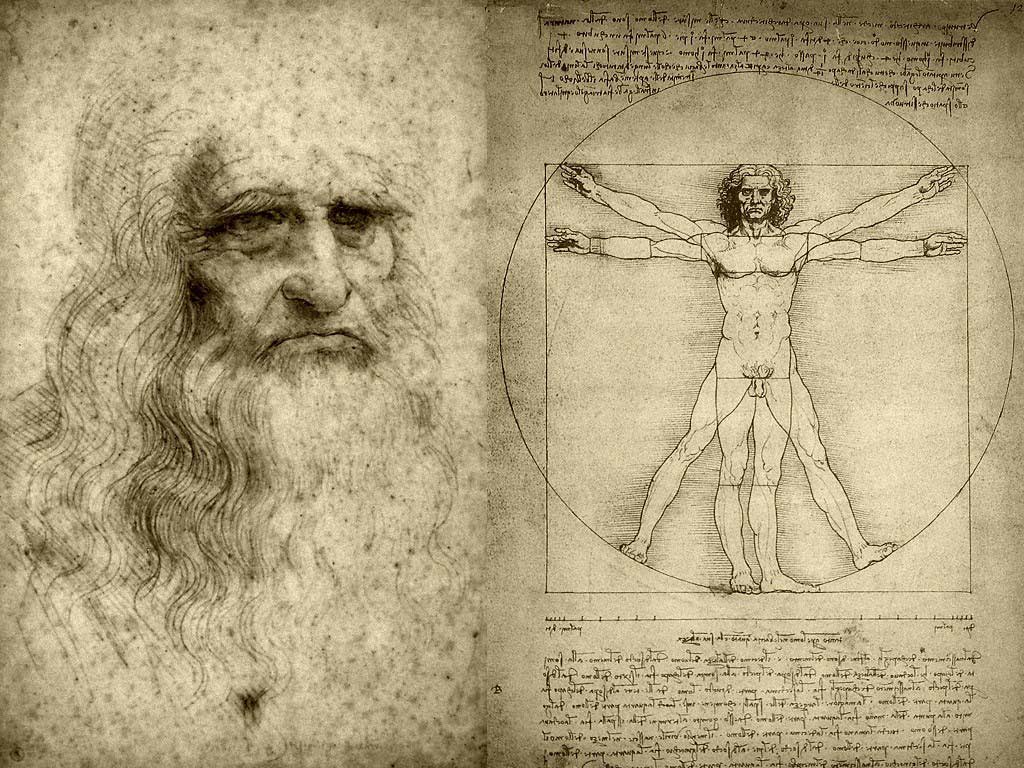 a. Donatello						b. Michelangeloc. Sandro Botticelli					d. Leonardo da Vinci2. How many Italian UNESCO World Heritage sites are located in Campania?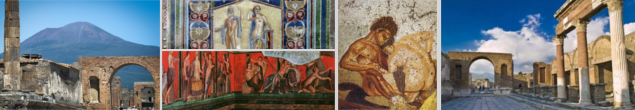 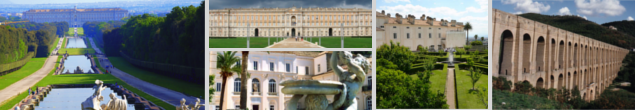 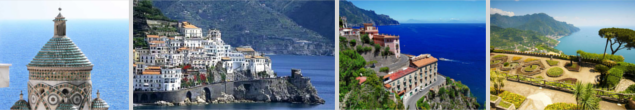 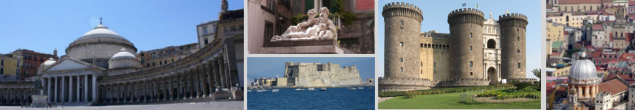 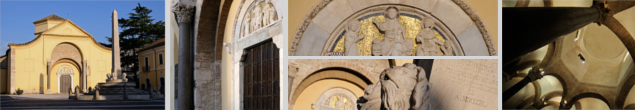 a. Two							b. Threec. Four							d. FiveWhat did the Romans call the Colosseum?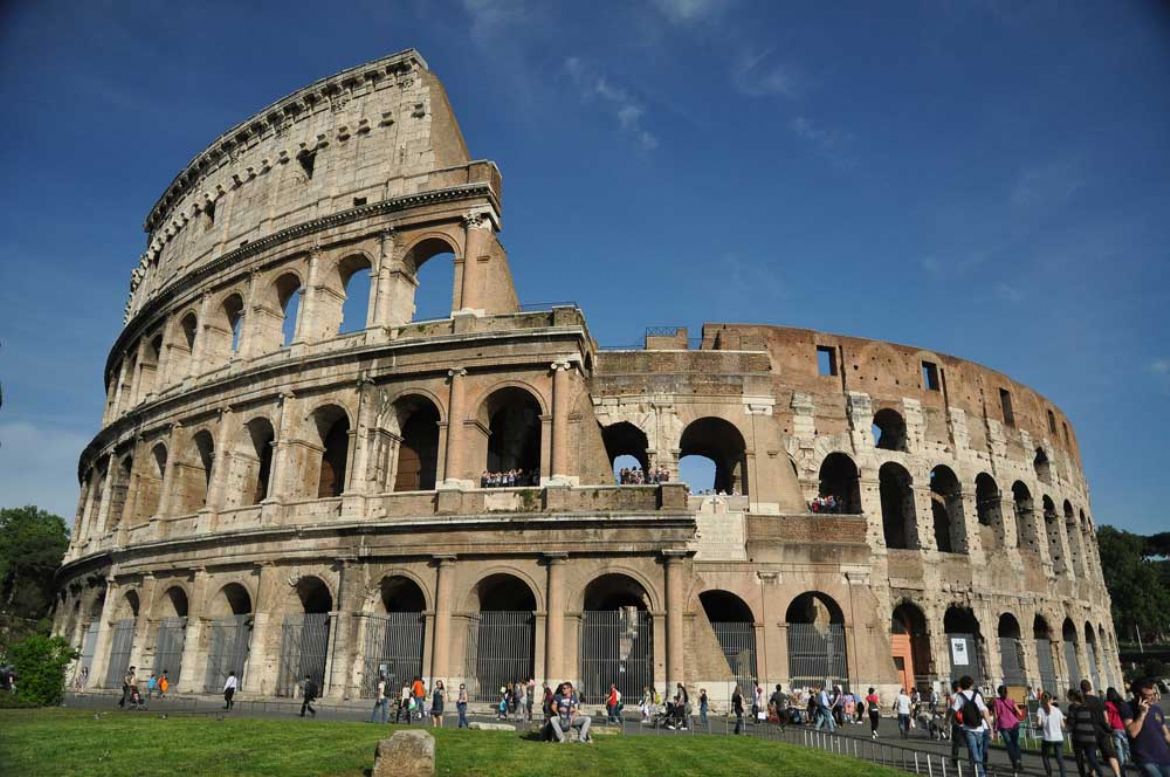 a. Circus Maximus					b. Colosseumc . Flavian Amphitheatr				d. Caesarian ColosseumWho was the ceiling of the Sistine Chapel painted by?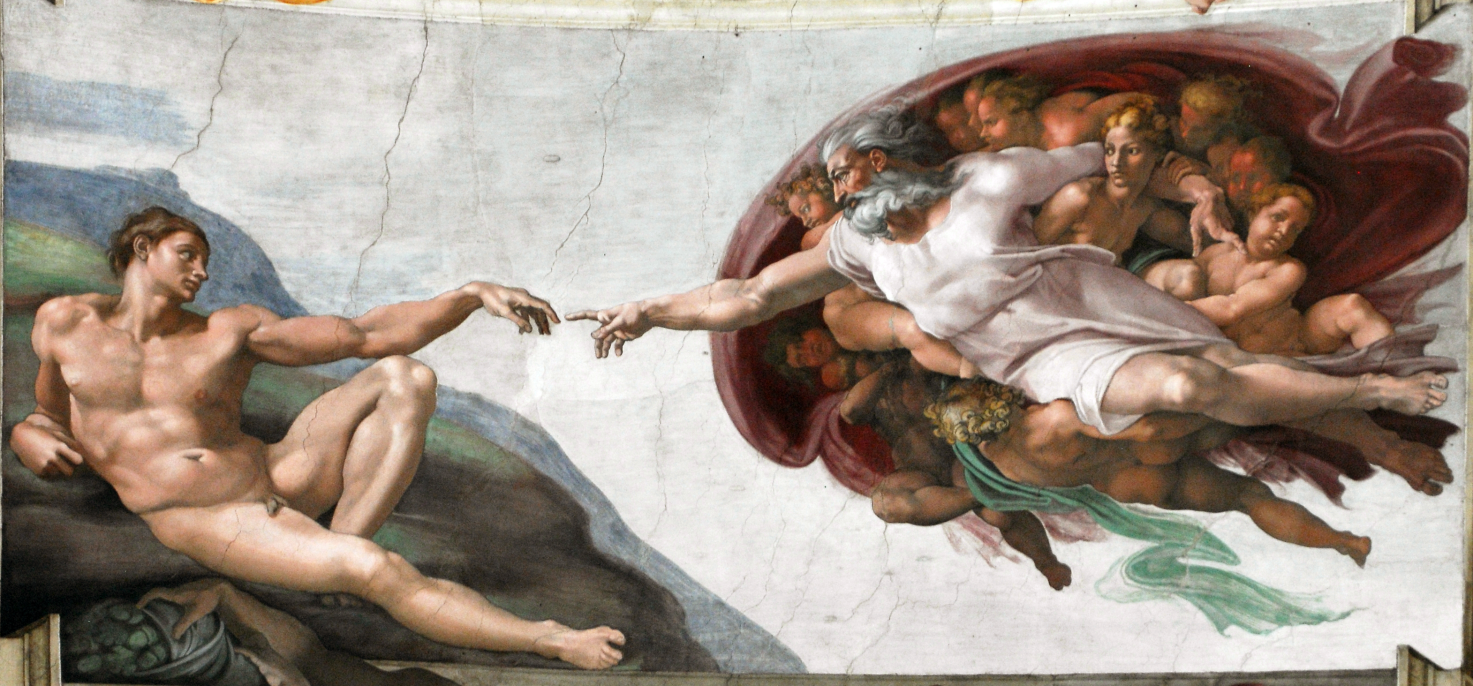 a. Raphael							b. Leonardo da Vincic.  Michelangelo						d. Titian5. Which school of thought coincided with the Renaissance?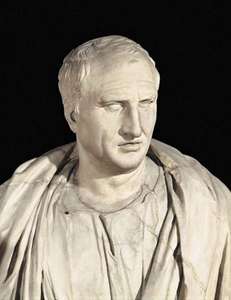 a. Positivism						b. Humanismc.  Marxism						d. ExistentialismMUSICComposers use Italian words for musical terms to tell us how they want their music to be played. Which term means “gradually getting quieter”?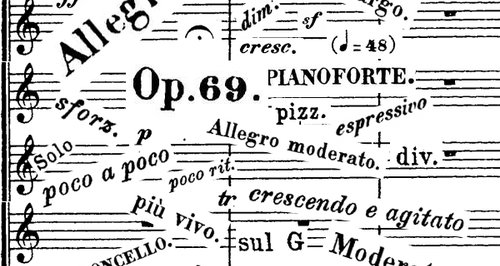 a. crescendo							b. decrescendoc. ritardando							d. rallentando1. Which Italian composer of the 19th century produced famous works such as 'La Traviata', 'Rigoletto,' and 'Aida'? 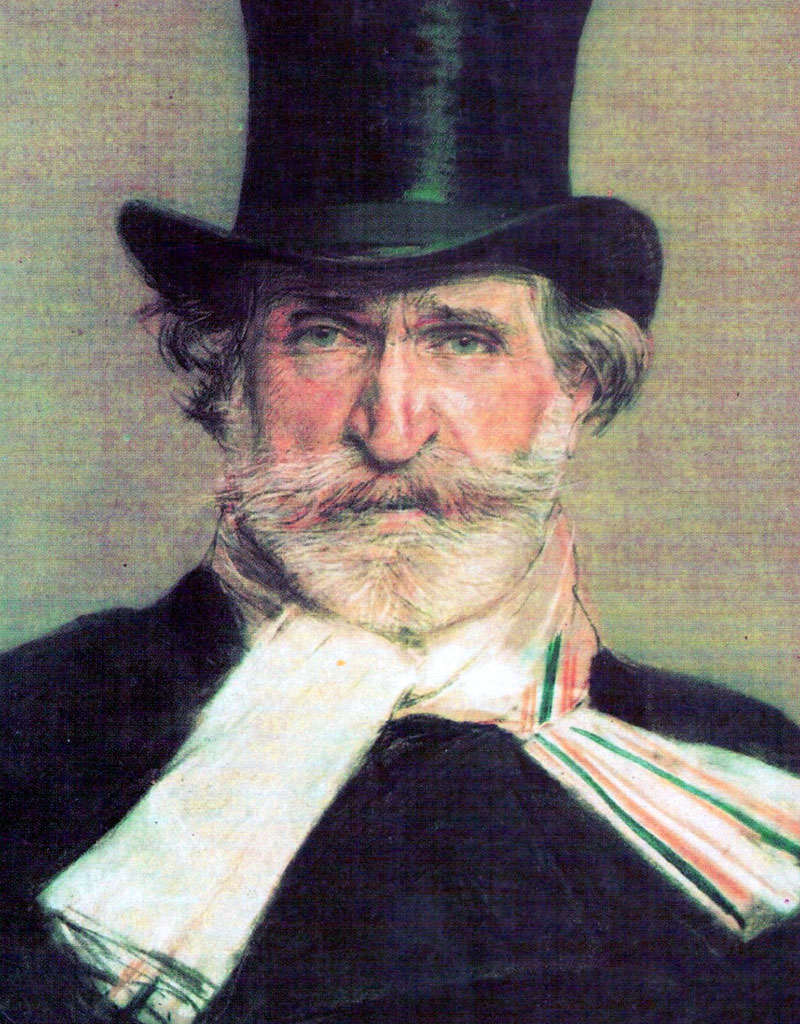 a. Vincenzo Bellini						b. Gioacchino Rossinic. Giacomo Puccini						d. Giuseppe VerdiHISTORICAL FACTS1. One of Italy’s biggest cities was founded by the Greeks in the 8th century BC and takes its modern-day name from the Greek word ‘new city’. What is it called?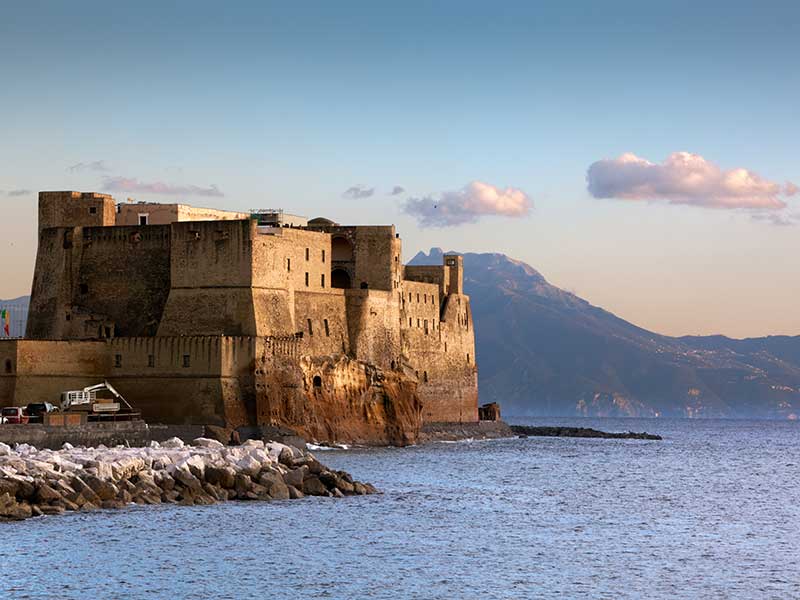 a. Naples									b. Milanc. Venice									d. Rome2. Which Italian led an expedition to the west and 'discovered' America in 1492? 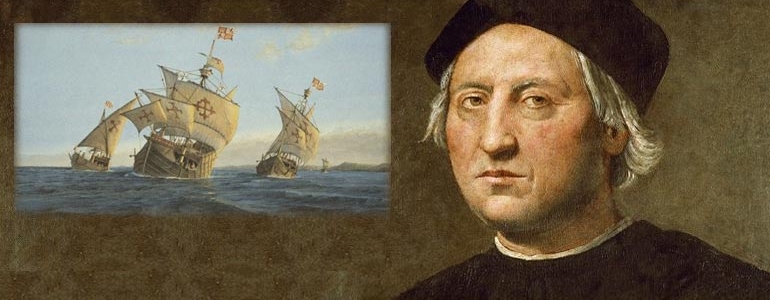 a. John Cabot						b. Marco Poloc. Amerigo Vespucci					d. Christopher Columbus3. On the 25th of March 1957 six European countries signed in Rome an important treaty. What multilateral subject was created? 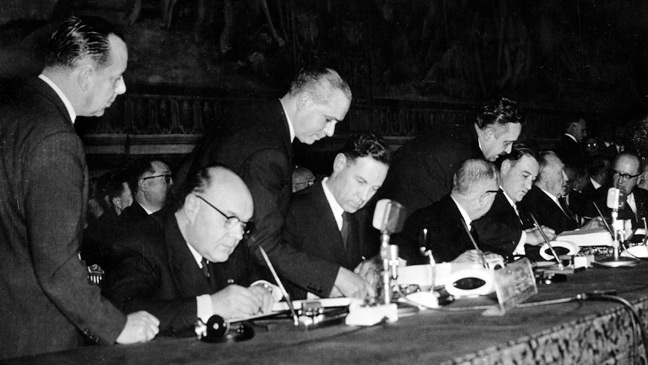 a. European Economic Community		b. World Trade Organizationc. European Union				        d. United Nations Organization4. How many times has Italy won the Football World Cup?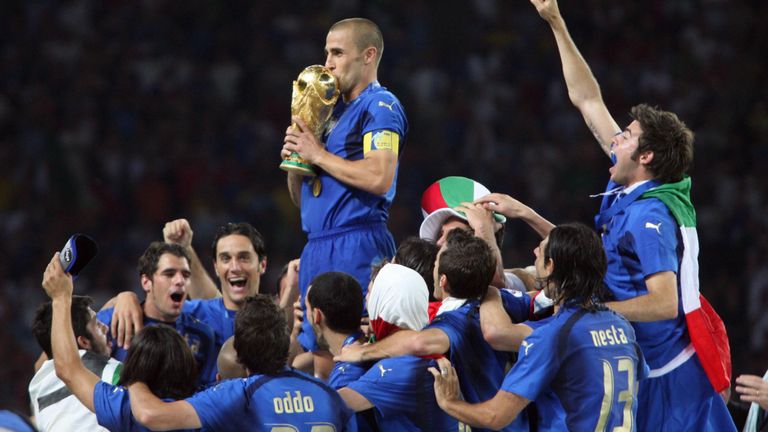 a. one									b. twoc. three									d. fourFOODWhere does the Italian dish “Pasta Norma” originate from?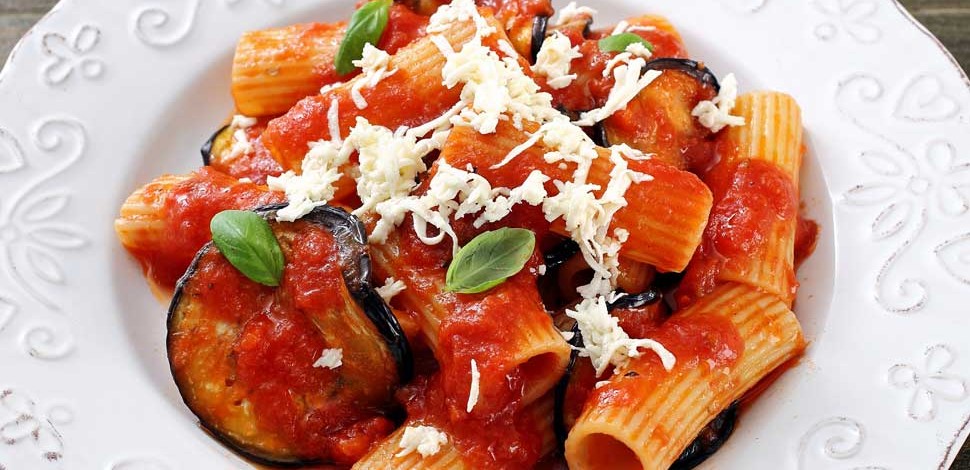 a. Sicily								b. Campaniac. Sardinia								d. TuscanyBasil, Garlic, Tomatoes and mozzarella cheese are the ingredients of the authentic Pizza Margherita. What do they stand for?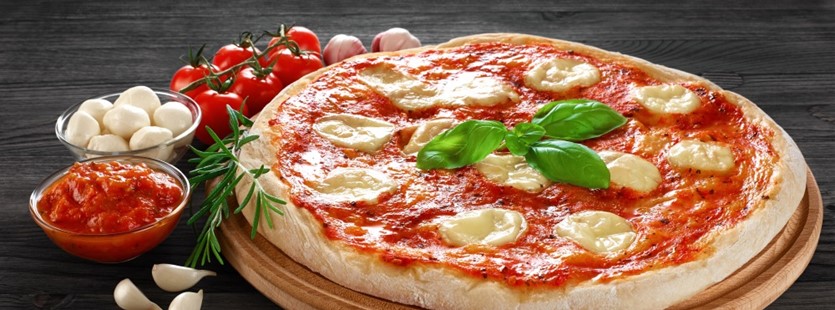 a. The Four Seasons				        b. The colours of the Italian flagc. Queen Margherita’s clothes			d. The best nutritional mixWhich of these is a traditional Christmas cake or sweet bread?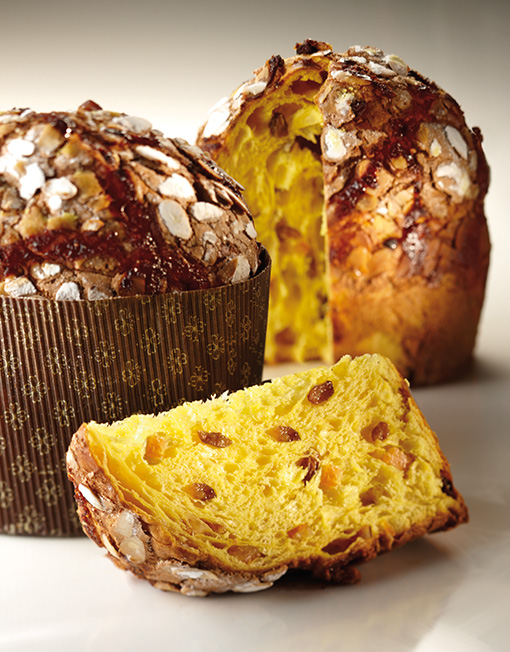 Panna						c. panettonePanforte						d. pastieraWhat is the name of a celebrated Neapolitan type of wine produced on the slopes of Mount Vesuvius?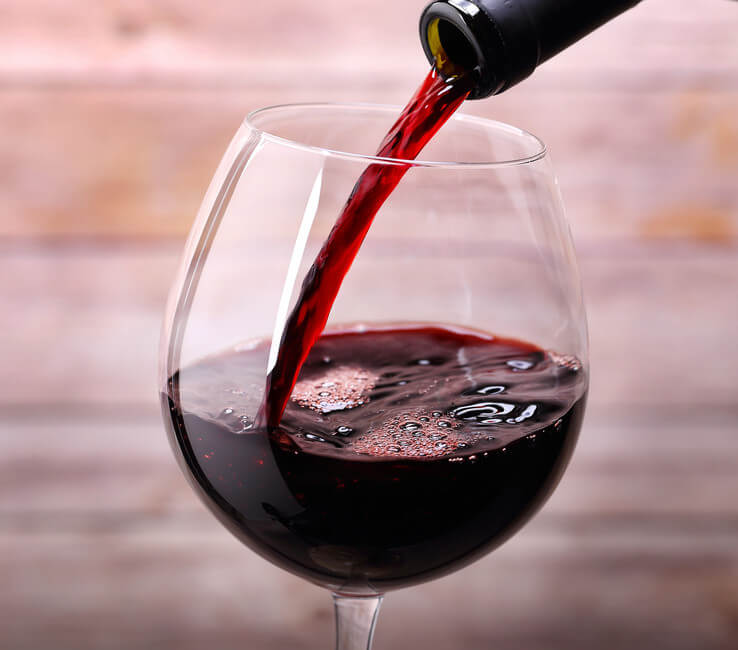 Lacryma Christi						c. PallagrelloChianti							d. BaroloSPECIFIC WORDSWhat do Italians understand by 'un caffe americano'?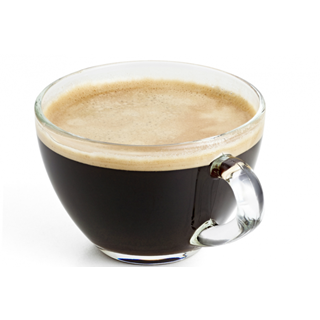 a.	a shot of coffee in cold milk		b. extra water poured through c.	cappuccino with more milk and less foamd. espresso stained with just a dot of milkWhat is the name of the popular appetizer or starter made of  grilled bread seasoned with olive oil, tomatoes and garlic?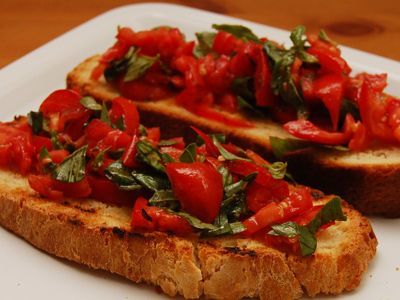 Panino						b. bruschettaTorrone						d. arancinoWhat is the meaning of “caffè sospeso” (suspended coffee), the widespread Neapolitan practice which boomed during World War II?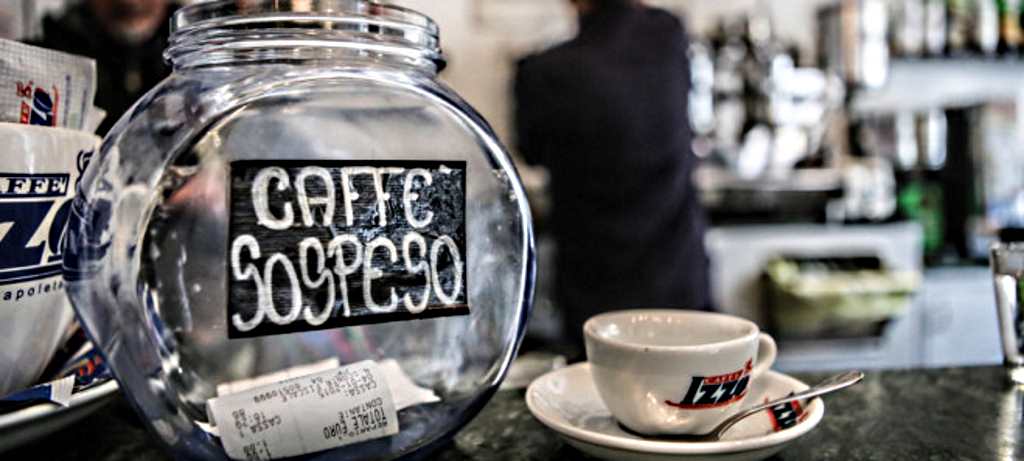 The anonymous act of gifting an espresso to strangers never seenThe habit of having coffee after lunchA deal to delay the paymentThe practice of leaving a tip of one euro to the bartender4.What is the meaning of the italian expression “a babbo morto” (on dad’s death)?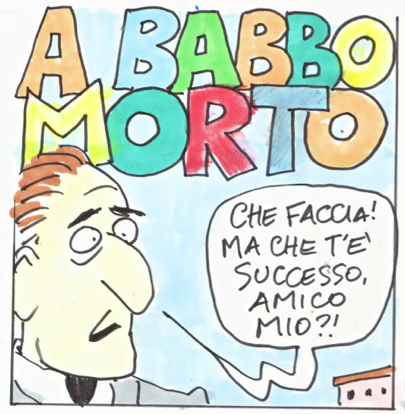 a. In abunfance						b. Going away silentlyc. Become extremely happy			d. Any payment or debit that includes very long waits for its repayment